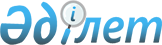 Солтүстік Қазақстан облысы Есіл ауданы Бұлақ ауылдық округінің 2023-2025 жылдарға арналған бюджетін бекіту туралыСолтүстік Қазақстан облысы Есіл ауданы мәслихатының 2022 жылғы 30 желтоқсандағы № 26/298 шешімі.
      Ескерту. 01.01.2023 бастап қолданысқа енгізіледі - осы шешімнің 7-тармағымен.
      Қазақстан Республикасының Бюджеттік кодексінің 9-1-бабына, 75-бабы 2-тармағына, Қазақстан Республикасының "Қазақстан Республикасындағы жергілікті мемлекеттік басқару және өзін-өзі басқару туралы" Заңының 6-бабы 2-7-тармағына сәйкес, Солтүстік Қазақстан облысы Есіл ауданының мәслихаты ШЕШТІ:
      1. Солтүстік Қазақстан облысы Есіл ауданы Бұлақ ауылдық округінің 2023-2025 жылдарға арналған бюджеті тиісінше 1, 2, 3-қосымшаларға сәйкес, оның ішінде 2023 жылға арналған мынадай көлемдерде бекітілсін:
      1) кірістер - 176 923,8 мың теңге:
      салық түсімдер - 3 546,3 мың теңге;
      салықтық емес түсімдер - 0 мың теңге;
      негізгі капиталды сатудан түсетін түсімдер - 1 085,7 мың теңге;
      трансферттер түсімдері - 172 277 мың теңге;
      2) шығыдар - 177 528,3 мың теңге;
      3) таза бюджеттік кредиттеу - 0 мың теңге:
      бюджеттік кредиттер - 0 мың теңге;
      бюджеттік кредиттерді өтеу - 0 мың теңге;
      4) қаржы активтерімен операциялар бойынша сальдо - 0 мың теңге:
      қаржылық активтерді сатып алу - 0 мың теңге;
      мемлекеттің қаржы активтерін сатудан түсетін түсімдер - 0 мың теңге;
      5) бюджет тапшылығы (профициті) - - 604,5 мың теңге;
      6) бюджет тапшылығын қаржыландыру (профицитін пайдалану) - 604,5 мың теңге:
      қарыздар түсімі - 0 мың теңге;
      қарыздарды өтеу - 0 мың теңге;
      бюджет қаражатының пайдаланылған қалдықтары - 604,5 мың теңге.
      Ескерту. 1-тармақ жаңа редакцияда - Солтүстік Қазақстан облысы Есіл ауданы мәслихатының 14.04.2023 № 3/18 (01.01.2023 бастап қолданысқа енгізіледі); 05.10.2023 № 9/109 (01.01.2023 бастап қолданысқа енгізіледі); 27.11.2023 № 10/125 (01.01.2023 бастап қолданысқа енгізіледі) шешімдерімен.


      1-1. Бұлақ ауылдық округінің бюджетінде қаржы жылының басында қалыптасқан бюджет қаражатының бос қалдықтары есебінен аудандық бюджеттен 2022 қаржы жылында бөлінген пайдаланылмаған нысаналы трансферттерді қайтару есебінен 1,9 мың теңге сомасында шығыстар 4-қосымшаға сәйкес көзделсін.
      Ескерту. Шешім 1-1-тармақпен толықтырылды - Солтүстік Қазақстан облысы Есіл ауданы мәслихатының 14.04.2023 № 3/18 (01.01.2023 бастап қолданысқа енгізіледі) шешімімен.


      1-2. Бұлақ ауылдық округінің бюджетінде қаржы жылының басында қалыптасқан бюджет қаражатының бос қалдықтары есебінен 602,6 мың теңге сомасында шығыстар 4-қосымшаға сәйкес көзделсін.
      Ескерту. Шешім 1-2-тармақпен толықтырылды - Солтүстік Қазақстан облысы Есіл ауданы мәслихатының 14.04.2023 № 3/18 (01.01.2023 бастап қолданысқа енгізіледі) шешімімен.


      2. Бұлақ ауылдық округінің 2023 жылға арналған бюджетінің кірістері Қазақстан Республикасының Бюджет кодексінің 52-1-бабына сәйкес қалыптастырылады деп белгіленсін.
      3. Солтүстік Қазақстан облысы Есіл ауданы Бұлақ ауылдық округінің 2023 жылға арналған бюджетінде аудандық бюджетінен трансферттер арқылы бөлінетін ағымдағы нысаналы трансферттердің көлемдері бекітілсін, оның ішінде:
      Ақтас ауылындағы көшелерді жарықтандыруды ағымдағы жөндеу жұмыстары; 
      Қарағай, Ақтас елді мекендердегі көшелерді жарықтандыруды сатып алу және орнату;
      спорттық іс-шараға арналған;
      елді мекендердегі көшелерді жарықтандыру.
      Аудандық бюджеттен берілетін аталған нысаналы трансферттерді бөлу "Солтүстік Қазақстан облысы Есіл ауданы Бұлақ ауылдық округінің 2023-2025 жылдарға арналған бюджетін бекіту туралы" Солтүстік Қазақстан облысы Есіл ауданы мәслихатының шешімін іске асыру туралы" Солтүстік Қазақстан облысы Есіл ауданы Бұлақ ауылдық округі әкімінің шешімімен айқындалады.
      Ескерту. 3-тармақ жаңа редакцияда - Солтүстік Қазақстан облысы Есіл ауданы мәслихатының 05.10.2023 № 9/109 (01.01.2023 бастап қолданысқа енгізіледі) шешімімен.


      4. 2023 жылға аудандық бюджеттен Бұлақ ауылдық округінің бюджетіне бюджеттік субвенциялар көлемі 147 537 мың теңге сомасында көзделсін.
      5. Солтүстік Қазақстан облысы Есіл ауданы Бұлақ ауылдық округінің 2023 жылға арналған бюджетінде облыстық бюджеттен бөлінетін ағымдағы нысаналы трансферттердің көлемдері бекітілсін, соның ішінде:
      Бұлақ ауылындағы көшелерді жарықтандыру желілерін ағымдағы жөндеу.
      Облыстық бюджеттен берілетін аталған нысаналы трансферттерді бөлу "Солтүстік Қазақстан облысы Есіл ауданы Бұлақ ауылдық округінің 2023-2025 жылдарға арналған бюджетін бекіту туралы" Солтүстік Қазақстан облысы Есіл ауданы мәслихатының шешімін іске асыру туралы" Солтүстік Қазақстан облысы Есіл ауданы Бұлақ ауылдық округі әкімінің шешімімен айқындалады.
      Ескерту. 5-тармақ жаңа редакцияда - Солтүстік Қазақстан облысы Есіл ауданы мәслихатының 05.10.2023 № 9/109 (01.01.2023 бастап қолданысқа енгізіледі) шешімімен.


      6. Бұлақ ауылдық округі бойынша 2023-2025 жылдарға арналған шығыстар 1, 2, 3 - қосымшаларға сәйкес белгіленсін.
      7. Осы шешім 2023 жылғы 1 қаңтардан бастап қолданысқа енгізіледі. Солтүстік Қазақстан облысы Есіл ауданы Бұлақ ауылдық округінің 2023 жылға арналған бюджеті
      Ескерту. 1-қосымша жаңа редакцияда - Солтүстік Қазақстан облысы Есіл ауданы мәслихатының 14.04.2023 № 3/18 (01.01.2023 бастап қолданысқа енгізіледі); 05.10.2023 № 9/109 (01.01.2023 бастап қолданысқа енгізіледі); 27.11.2023 № 10/125 (01.01.2023 бастап қолданысқа енгізіледі) шешімдерімен. Солтүстік Қазақстан облысы Есіл ауданы Бұлақ ауылдық округінің 2024 жылға арналған бюджеті Солтүстік Қазақстан облысы Есіл ауданы Бұлақ ауылдық округінің 2025 жылға арналған бюджеті 2023 жылдың 1 қаңтарына қалыптасқан бюджеттік қаражаттың бос қалдықтарын бағыттау
      Ескерту. Шешім 4-қосымшамен толықтырылды - Солтүстік Қазақстан облысы Есіл ауданы мәслихатының 14.04.2023 № 3/18 (01.01.2023 бастап қолданысқа енгізіледі) шешімімен.
					© 2012. Қазақстан Республикасы Әділет министрлігінің «Қазақстан Республикасының Заңнама және құқықтық ақпарат институты» ШЖҚ РМК
				
      Солтүстік Қазақстан облысы Есіл ауданымәслихатының хатшысы 

А. Бектасова
Солтүстік Қазақстан облысыЕсіл ауданы мәслихатының2022 жылғы 30 желтоқсандағы№ 26/298 шешіміне1 - қосымша
Санаты
Сыныбы
Кіші сыныбы
Атауы
Сомасы 
(мың теңге) 
1) Кірістер
176 923,8
1
Салықтық түсімдер
3 546,3
01
Жеке табыс салығы
816,4
2
Төлем көзінен салық салынбайтын табыстардан алынатын жеке табыс салығы
816,4
04
Меншiкке салынатын салықтар
2 680,5
1
Мүлiкке салынатын салықтар
86
3
Жер салығы
40,6
4
Көлiк құралдарына салынатын салық
2 295,9
5
Бірыңғай жер салығы
258
05
Ішкі салықтар тауарларға, жұмыстарға және қызметтерге
49,4
3
Табиғи және басқа ресурстарды пайдаланғаны үшін түсетін түсімдер
49,4
2
Салықтық емес түсімдер
14,8
04
Мемлекеттік бюджеттен қаржыландырылатын ,сондай-ақ Қазақстан Республикасы Ұлттық Банкінің бюджетінен (шығыстар сметасынан ) ұсталатын және қаржыландырылатын мемлекеттік мекемелер салатын айыппұлдар ,өсімпұлдар ,санкциялар , өндіріп алулар
14,8
1
Мұнай секторы ұйымдарынан,жәбірленушілерге өтемақы қорына ,білім беру инфрақұрылымын қолдау қорына және арнаулы мемлекеттік қорға түсетін түсімдерді қоспағанда ,мемлекеттік бюджеттен қаржыландырылатын ,сондай-ақ Қазақстан Республикасы Ұлттық Банкінің бюджетінен (шығыстар сметасынан ) ұсталатын және қаржыландырылатын мемлекеттік мекемелер салатын айыппұлдар , өсімпұлдар, санкциялар, өндіріп алулар
14,8
3
Негізгі капиталды сатудан түсетін түсімдер
1 085,7
03
Жерді және материалдық емес активтерді сату
1 085,7
1
Жерді сату
1 085,7 
4
Трансферттердің түсімдері
172 277
02
Мемлекеттік басқарудың жоғары тұрған органдарынан түсетін трансферттер
172 277
3
Аудандардың (облыстық маңызы бар қаланың) бюджетінен трансферттер
172 277
Функцио-налдық топ
Бюджеттік бағдарла-малардың әкімшісі
Бағдар-лама
Атауы
Сомасы 
(мың теңге) 
2) Шығындар
177 528,3
01
Жалпы сипаттағы мемлекеттік қызметтер
25 276,5
124
Аудандық маңызы бар қала, ауыл, кент, ауылдық округ әкімінің аппараты
25 276,5
001
Аудандық маңызы бар қала, ауыл, кент, ауылдық округ әкімінің қызметін қамтамасыз ету жөніндегі қызметтер
25 276,5
07
Тұрғын үй-коммуналдық шаруашылық
3 027,9
124
Аудандық маңызы бар қала, ауыл, кент, ауылдық округ әкімінің аппараты
3 027,9
008
Елді мекендердегі көшелерді жарықтандыру
2 952,1
011
Елді мекендерді абаттандыру және көгалдандыру
75,8
08
Мәдениет, спорт, туризм және ақпараттық кеңістік
500
124
Аудандық маңызы бар қала, ауыл, кент, ауылдық округ әкімінің аппараты
500
028
Жергілікті деңгейде дене шынықтыру, сауықтыру және спорттық шараларды өткізу
500
12
Көлік және коммуникация
148 722
124
Аудандық маңызы бар қала, ауыл, кент, ауылдық округ әкімінің аппараты
148 722
057
"Ауыл – Ел бесігі" жобасы аясында ауылдық елді мекендерде әлеуметтік және инженерлік инфрақұрылым бойынша іс-шараларды жүзеге асыру
41 056,5
051
Өзгерістерге байланысты жоғары тұрған бюджеттің шығындарын өтеуге төмен тұрған бюджеттен берілетін ағымдағы нысаналы трансферттер
107 655,5
15
Трансферттер
1,9
124
Аудандық маңызы бар қала, ауыл, кент, ауылдық округ әкімінің аппараты
1,9
048
Пайдаланылмаған (толық пайдаланылмаған) мақсатты трансферттерді қайтару
1,9
3) Таза бюджеттік кредиттеу
0
Бюджеттік кредиттер
0
Бюджеттік кредиттерді өтеу
0
4) Қаржы активтермен операциялар бойынша сальдо 
0
Қаржылық активтерді сатып алу
0
Мемлекеттің қаржы активтерін сатудан түсетін түсімдер
0
5) Бюджет тапшылығы (профициті) 
- 604,5 
6) Тапшылық орнын қаржыландыру (бюджет профицитін пайдалану)
604,5
7
Қарыздар түсімдері
0
16
Қарыздарды өтеу
0
Санаты
Сыныбы
Кіші сыныбы
Атауы
Сомасы 
(мың теңге) 
8
Бюджет қаражатының пайдаланатын қалдықтары 
604,5
01
Бюджет қаражаты қалдықтары 
604,5
2
Есепті кезең соңындағы бюджет қаражатының қалдықтары
604,5Солтүстік Қазақстан облысыЕсіл ауданы мәслихатының2022 жылғы 30 желтоқсандағы№ 26/298 шешіміне2 - қосымша
Санаты
Сыныбы
ішкі сыныбы
Атауы
Сомасы (мың теңге)
1) Кірістер
28 863
1
Салықтық түсімдер
3 209
04
Салық және меншікке
3 081
1
Салығы және мүлікке
114
3
Жер салығы
16
4
көлік құралдарына салынатын Салық
2 951
05
Ішкі салықтар тауарларға, жұмыстарға және қызметтерге
128
3
Табиғи және басқа ресурстарды пайдаланғаны үшін түсетін түсімдер
128
3
Негізгі капиталды сатудан түсетін түсімдер
2 517
03
Жерді және материалдық емес активтерді сату
2 517
1
Жерді сату
2 517
4
Келіп түскен трансферттер
23 317
02
Трансферттер мемлекеттік басқарудың жоғары тұрған органдарынан
23 317
3
Трансферттер аудандық (воблыстық маңызы бар қаланың) бюджет
23 317
Функцио-налдық топ
кіші функция
бюджеттік бағдарла-малардың Әкімшісі
Атауы
Сомасы (мың теңге)
2) Шығындар
28 863
01
Жалпы сипаттағы Мемлекеттік қызметтер
28 206
124
Әкімінің Аппараты қаладағы аудан, аудандық маңызы бар қала, ауыл, кент, ауылдық округі
28 206
001
Қызметін қамтамасыз ету жөніндегі Қызметтер аудандық маңызы бар қала, ауыл, кент, ауылдық округі
28 206
07
Тұрғын үй-коммуналдық шаруашылық
657
124
Әкімінің Аппараты қаладағы аудан, аудандық маңызы бар қала, ауыл, кент, ауылдық округі
657
008
Елді мекендерде көшелерді Жарықтандыру
657
3) Таза бюджеттік кредит беру
0
Бюджеттік кредиттер
0
бюджеттік кредиттерді Өтеу
0
4) қаржы активтерімен операциялар бойынша Сальдо активтерді
0
Сатып алу қаржы активтерін
0
Сатудан түсетін Түсімдер мемлекеттің қаржы активтерін
0
5) Бюджет Тапшылығы (профициті)
0
6) Бюджет тапшылығын Қаржыландыру (профицитін пайдалану)
0
қарыздар Түсімі
0
7
қарыздарды Өтеу
0
16
Бюджет қаражатының пайдаланылатын қалдықтары
0
Санаты
сыныбы
Ішкі сыныбы
Атауы
Сомасы (мың теңге) 
8
Бюджет қаражатының пайдаланылатын қалдықтары
0
01
Бюджет қаражатының қалдықтары
0
1
Есептік кезеңнің соңындағы бюджет қаражатының қалдықтары
0Солтүстік Қазақстан облысыЕсіл ауданы мәслихатының2022 жылғы 30 желтоқсандағы№ 26/298 шешіміне3 - қосымша
Санаты
Сыныбы
ішкі сыныбы
Атауы
Сомасы (мың теңге)
1) Кірістер
30 683
1
Салықтық түсімдер
3 354
04
Салық және меншікке
3 220
1
Салығы және мүлікке
119
3
Жер салығы
17
4
Көлік құралдарына салынатын Салық
3 084
05
Ішкі салықтар тауарларға, жұмыстарға және қызметтерге
134
3
Табиғи және басқа ресурстарды пайдаланғаны үшін түсетін түсімдер
134
3
Негізгі капиталды сатудан түсетін түсімдер
2 517
03
Жерді және материалдық емес активтерді сату
2 517
1
Жерді сату
2 517
4
Келіп түскен трансферттер
24 699
02
Трансферттер мемлекеттік басқарудың жоғары тұрған органдарынан
24 699
3
Трансферттер аудандық (воблыстық маңызы бар қаланың) бюджет
24 699
Функцио-налдық топ
кіші функция
бюджеттік бағдарла-малардың Әкімшісі
Атауы
Сомасы (мың теңге)
2) Шығындар
30 683
01
Жалпы сипаттағы Мемлекеттік қызметтер
30 003
124
Әкімінің Аппараты қаладағы аудан, аудандық маңызы бар қала, ауыл, кент, ауылдық округі
30 003
001
Қызметін қамтамасыз ету жөніндегі Қызметтер аудандық маңызы бар қала, ауыл, кент, ауылдық округі
30 003
07
Тұрғын үй-коммуналдық шаруашылық
680
124
Әкімінің Аппараты қаладағы аудан, аудандық маңызы бар қала, ауыл, кент, ауылдық округі
680
008
Елді мекендерде көшелерді Жарықтандыру
680
3) Таза бюджеттік кредит беру
0
Бюджеттік кредиттер
0
Бюджеттік кредиттерді Өтеу
0
4) Қаржы активтерімен операциялар бойынша Сальдо активтерді
0
Сатып алу қаржы активтерін
0
сатудан түсетін Түсімдер мемлекеттің қаржы активтерін
0
5) Бюджет Тапшылығы (профициті)
0
6) Бюджет тапшылығын Қаржыландыру (профицитін пайдалану)
0
Қарыздар Түсімі
0
7
Қарыздарды Өтеу
0
16
Бюджет қаражатының пайдаланылатын қалдықтары
0
Санаты
сыныбы
Ішкі сыныбы
Атауы
Сомасы (мың теңге)
8
Бюджет қаражатының пайдаланылатын қалдықтары
0
01
Бюджет қаражатының қалдықтары
0
1
Есептік кезеңнің соңындағы бюджет қаражатының қалдықтары
0Солтүстік Қазақстан облысыЕсіл ауданы мәслихатының2022 жылғы 30 желтоқсанының№ 26/298 шешіміне4-қосымша
Функцио-налдық топ
Бюджеттік бағдарла-малардың әкімшісі
Бағдар-лама
Атауы
Сомасы (мың теңге)
01
Жалпы сипаттағы мемлекеттік қызметтер
252,6
124
Аудандық маңызы бар қала, ауыл, кент, ауылдық округ әкімінің аппараты
252,6
001
Аудандық маңызы бар қала, ауыл, кент, ауылдық округ әкімінің қызметін қамтамасыз ету жөніндегі қызметтер
252,6
07
Тұрғын үй-коммуналдық шаруашылық
350
124
Аудандық маңызы бар қала, ауыл, кент, ауылдық округ әкімінің аппараты
350
008
Елді мекендердегі көшелерді жарықтандыру
250
011
Елді мекендерді абаттандыру және көгалдандыру
100
15
Трансферттер
1,9
124
Аудандық маңызы бар қала, ауыл, кент, ауылдық округ әкімінің аппараты
1,9
048
Пайдаланылмаған (толық пайдаланылмаған) нысаналы трансферттерді қайтару
1,9
Барлығы:
604,5